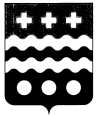 РОССИЙСКАЯ ФЕДЕРАЦИЯСОБРАНИЕ ДЕПУТАТОВ МОЛОКОВСКОГО РАЙОНАТВЕРСКОЙ ОБЛАСТИРЕШЕНИЕ    О внесении изменений и дополнений в Положение о муниципальном дорожном фонде муниципального образования Молоковский район Тверской области, утвержденное решением Собрания депутатов муниципального образования Молоковский район от 21.05.2019 № 39     В соответствии с  частью 5 статьи 179.4 Бюджетного кодекса Российской Федерации, Федеральным законом от 06.10.2003 № 131-ФЗ « Об общих принципах организации местного самоуправления в Российской Федерации», Федеральным законом от 08.11.2007 № 257- ФЗ «Об автомобильных дорогах и о дорожной деятельности в Российской Федерации и о внесении изменений в отдельные законодательные акты Российской Федерации», статьей  9 Устава муниципального образования «Молоковский район» Тверской области в целях финансового обеспечения дорожной деятельности  в отношении дорог общего пользования, Собрание депутатов района РЕШИЛО:Внести изменения в Положение о муниципальном дорожном фонде муниципального образования Молоковский район Тверской области, утвержденное решением Собрания депутатов муниципального образования Молоковский район от 21.05.2019 № 39, дополнив пункт 4 подпунктом «к» следующего содержания:«к) на осуществление полномочий поселений Молоковского района в части содержания автомобильных дорог общего пользования местного значения в границах населенных пунктов».Контроль за исполнением настоящего решения возложить на постоянную комиссию Собрания депутатов Молоковского района по бюджету, налоговой политике и финансовым вопросам.Настоящее решение вступает в силу со дня подписания и подлежит официальному обнародованию.Глава Молоковского района                                                   А.П. ЕфименкоПредседатель Собрания депутатовМолоковского района                                                                 Г.В. СоколоваПриложениек решению Собрания депутатовмуниципального образованияМолоковский районот 13.08.2019 № 51 Положениео муниципальном дорожном фонде муниципального образования Молоковский район Тверской области(с изменениями от 13.08.2019 г. № 51)1.Положение о муниципальном дорожном фонде муниципального образования Молоковский район Тверской области разработано в соответствии с Бюджетным кодексом Российской Федерации и определяет порядок формирования и использования средств муниципального дорожного фонда муниципального образования Молоковский район (далее – Фонд).2.Фонд – часть средств бюджета муниципального образования Молоковский район, подлежащая использованию в целях финансового обеспечения дорожной деятельности в отношении автомобильных дорог общего пользования местного значения. 3. Объем бюджетных ассигнований Фонда утверждается решением Собрания депутатов Молоковского района о бюджете на очередной финансовый год и плановый период в размере не менее прогнозируемого объема доходов бюджета Молоковского района от:а) акцизов на автомобильный бензин, прямогонный бензин, дизельное топливо, моторные масла для дизельных и (или) карбюраторных (инжекторных) двигателей, производимые на территории Российской Федерации, подлежащих зачислению в   районный бюджет;  б) государственной пошлины за выдачу органом местного самоуправления разрешения на движение по автомобильным дорогам общего пользования местного значения транспортных средств, осуществляющих перевозки опасных, тяжеловесных и (или) крупногабаритных грузов;в) эксплуатации и использования имущества автомобильных дорог, находящихся в собственности муниципального образования;г) платы в счет возмещения вреда, причиняемого автомобильным дорогам общего пользования местного значения транспортными средствами, осуществляющими перевозки тяжеловесных и (или) крупногабаритных грузов;д) платы за оказание услуг по присоединению объектов дорожного сервиса к автомобильным дорогам общего пользования местного значения;е) штрафов за нарушение правил перевозки крупногабаритных и тяжеловесных грузов по автомобильным дорогам общего пользования местного значения;ж) межведомственных трансфертов из бюджетов бюджетной системы Российской Федерации на финансовое обеспечение дорожной деятельности в отношении автомобильных дорог общего пользования регионального и межмуниципального значения Тверской области, автомобильных дорог общего пользования местного значения;з) безвозмездных поступлений от физических и юридических лиц на финансовое обеспечение дорожной деятельности, в том числе добровольных пожертвований, в отношении автомобильных дорог общего пользования местного значения;и) денежных средств, поступающих в районный бюджет от уплаты неустоек (штрафов, пеней), а также от возмещения убытков муниципального заказчика, взысканных в установленном порядке в связи с нарушением исполнителем (подрядчиком) условий муниципального контракта или иных договоров, финансируемых за счет средств Фонда, или в связи с уклонением от заключения таких контракта или иных договоров;к) денежных средств, внесенных участником конкурса или аукциона, проводимых в целях заключения муниципального контракта (договора), финансируемого за счет средств Фонда, в качестве обеспечения заявки на участие в таком конкурсе или аукционе в случае уклонения участника конкурса или аукциона от заключения такого контракта (договора) и в иных случаях, установленных законодательством Российской Федерации;л) платы по соглашениям об установлении частных сервитутов в отношении земельных участков в границах полос отвода автомобильных дорог общего пользования местного значения в целях строительства (реконструкции), капитального ремонта объектов дорожного сервиса, их эксплуатации, установки и эксплуатации рекламных конструкций;м) платы по соглашениям об установлении публичных сервитутов в отношении земельных участков в границах полос отвода автомобильных дорог общего пользования местного значения в целях прокладки, переноса, переустройства инженерных коммуникаций, их эксплуатации;н) платы в счет возмещения вреда, наносимого автомобильным дорогам общего пользования местного значения, которые используются при строительстве (реконструкции), капитальном ремонте объектов на территории Молоковского района на основании заключенных договоров (соглашений).4. Средства Фонда используются по следующим направлениям:а) на содержание автомобильных дорог общего пользования местного значения вне границ населенных пунктов в границах муниципального района и сооружений на них;б) на капитальный ремонт и ремонт автомобильных дорог общего пользования местного значения вне границ населенных пунктов в границах муниципального района и сооружений на них;в) на строительство, реконструкцию и проектирование автомобильных дорог общего пользования местного значения и сооружений на них, в т.ч. автомобильные дороги общего пользования местного значения с твердым покрытием до сельских населенных пунктов, не имеющих круглогодичной связи с сетью автомобильных дорог общего пользования;г) на выкуп земельного участка для муниципальных нужд муниципального образования Молоковский район Тверской области и оценку рыночной стоимости изыскиваемого земельного участка и находящегося на нем недвижимого имущества (при наличии последнего) и определения размера убытков, причиненных собственнику (землевладельцу, землепользователю, арендатору) изъятием земельного участка и находящегося на нем недвижимого имущества, включая убытки, которые он несет в связи с досрочным прекращением своих обязательств перед третьими лицами, в том числе упущенную выгоду, при строительстве, реконструкции автомобильных дорог общего пользования местного значения и сооружений на них;д) на осуществление отдельных государственных полномочий Тверской области в сфере дорожной деятельности в соответствии с Законом Тверской области от 03.02.2010 № 12-ЗО «О наделении органов местного самоуправления муниципальных образований Тверской области отдельными государственными полномочиями Тверской области в сфере дорожной деятельности»;е) на предоставление иных межбюджетных трансфертов бюджетам поселений Молоковского района Тверской области на капитальный ремонт и ремонт автодорог общего пользования местного значения поселений;ж) на предоставление иных межбюджетных трансфертов бюджетам поселений Молоковского района Тверской области на содержание автомобильных дорог общего пользования местного значения поселений;з) на предоставление иных межбюджетных трансфертов бюджетам поселений Молоковского района Тверской области на ремонт дворовых территорий многоквартирных домов, проездов к дворовым территориям многоквартирных домов населенных пунктов поселений; и) на мероприятия по обеспечению безопасности дорожного движения на автомобильных дорогах общего пользования местного значения вне границ населенных пунктов в границах муниципального района и   автомобильных дорогах общего пользования местного значения поселений.к) на осуществление полномочий поселений Молоковского района в части содержания автомобильных дорог общего пользования местного значения в границах населенных пунктов.5.Бюджетные ассигнования Фонда, не использованные в текущем финансовом году, направляются на увеличение бюджетных ассигнований Фонда в очередном финансовом году.6. Перечень автомобильных дорог местного значения, подлежащих проектированию, строительству, реконструкции, капитальному ремонту и ремонту, перечень мероприятий по содержанию автомобильных дорог общего пользования местного значения и элементов обустройства, ежегодно формируется администрацией муниципального образования Молоковский район Тверской области и утверждается в составе соответствующей муниципальной программы муниципального образования Молоковский район.  7. Администрация муниципального образования Молоковский район осуществляет выбор подрядной организации и заключает муниципальные контракты для осуществления дорожной деятельности на автомобильных дорогах общего пользования местного значения в соответствии с требованиями Федерального закона от 05.04.2013 №44-ФЗ «О контрактной системе в сфере закупок товаров, работ, услуг для обеспечения государственных и муниципальных нужд».8. Финансирование расходов в рамках, заключенных администрацией Молоковского района муниципальных контрактов (договоров) с поставщиками (исполнителями, подрядчиками) осуществляется за счет средств Фонда.9. Для расходования средств Дорожного фонда подрядчиками (исполнителями) в администрацию МО Молоковский район представляются следующие документы:а) счет, счет-фактура;б) справки о стоимости выполненных работ и затрат (форма N КС-3, утверждена Постановлением Госкомстата Российской Федерации от 11.11.1999 N 100);в) акты приемки выполненных работ (форма N КС-2, утверждена Постановлением Госкомстата Российской Федерации от 11.11.1999 N 100);г) акты приемки законченного строительством объекта (форма N КС-11, утверждена Постановлением Госкомстата Российской Федерации от 11.11.1999 N 100);д) иные подтверждающие документы.10. Отчеты о расходовании средств Фонда представляются администрацией муниципального образования ежеквартально в Министерство транспорта Тверской области  в соответствии с требованиями приказа Федеральной службы государственной статистики от 15.06.2012 № 346 «Об утверждении статистического инструментария для организации Министерством транспорта Российской Федерации федерального статистического наблюдения за использованием средств дорожных фондов», в представительный орган муниципального образования Молоковский район Тверской области в сроки, установленные для предоставления отчета об исполнении бюджета муниципального образования Молоковский район.11. Годовой отчет об использовании средств Фонда ежегодно предоставляется Собранию депутатов Молоковского района и Министерство транспорта Тверской области.12. Контроль за целевым и эффективным использованием средств Фонда осуществляется в установленном законодательством порядке.13.08.2019№ 51п. Молоково                                        